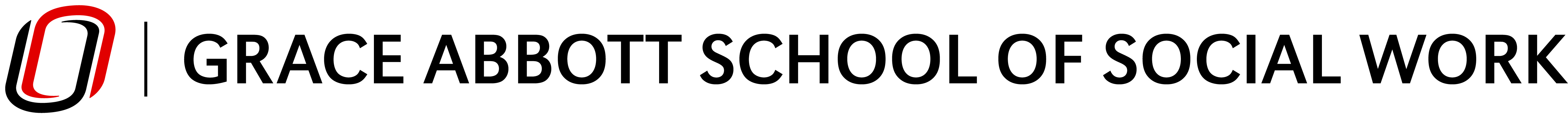 Social Work leadership & SupervisionSOWK 8510 | 3 credit hoursClass Meetings: TBDInstructor:	TBDOffice:	TBDOffice Phone:	TBDEmail: 	TBDOffice Hours:	TBDDepartment:	Grace Abbott School of Social WorkMain Office:	206 CPACSDept. Phone: 	402.554.2793Dept. Email: graceabbott@unomaha.eduCourse InformationDescriptionThis course provides social workers with the knowledge and skills to be leaders in their organizations and communities. This course will explore leadership models and theories, and their usefulness in diverse settings, including social work leadership ethics. Students will also learn models and theories related to general supervision, power, and authority in public and nonprofit organizations. Useful skills covered include conflict management and evidence-informed decision-making. The course examines various contexts of practice and the influence of politics, economics, technology, and socio-cultural factors within leadership and supervisory practice. Students will also learn about care of self and others, especially as it relates to resiliency and vicarious trauma.Rationale/OverviewThe purpose of this course is to help students explore the various leadership traits and theories which are important in the field of social work and supervision. The course covers topics which include leadership traits and theories, coaching and mentoring, conflict management and leadership ethics. Social work values, ethics, and the law are taught along with the role of diversity in leadership and supervision.Course Objectives/Student Learning OutcomesSchematize various leadership models and theories in different kinds of organizations (e.g. public/private, large/small) and communities (e.g. neighborhoods, ethnic). Consider the influence of power and authority for leaders and supervisors.Develop conflict management skills in organizational and community settings.Explore how leaders can promote an evidence-informed culture in organizations. Role-play coaching, mentoring, and supervising to maximize staff efficacy and promote staff resilience.Integrate professional social work values, ethics, and the law within the context of organizational and community leadership.Critique leaders’ roles in anti-racism, diversity, equity, and inclusion (ADEI). required text(s)supplemental materials Required Text(s)TBDCourse structure/formatLecture, discussion, experiential learning experiences, video and Internet resources, and guest presentations.Tentative Course ScheduleImportant DatesLast day to drop a course (via MavLink) and receive a 100% refund	TBDLast day to withdraw from a course (via MavLink) with a grade of “W”	TBDNOTE: This syllabus is written as an expectation of class topics, learning activities, and expected learning outcomes. However, the instructor reserves the right to make changes in this schedule that may result in enhanced or more effective learning for students. These modifications will not substantially change the intent or objectives of this course. Assessments (Activities, Assignments, and Exams)Exams (4)	200 points (total)Four exams worth 50 points each.Discussion Board Posts/Case Study (2)	50 points (total)Two discussion board posts worth 25 points each.Group Presentation (1)	100 points (total)One group presentation worth 100 points.Supervisory Self-Assessment Paper (1)	75 points (total)One supervisory self-assessment paper worth 75 points.Research Paper (1)	150 points (total)One research paper worth 150 points.	575 points (total)Grading ScaleWriting GuidelinesStudents should make sure that writing assignments are free of grammar, punctuation, and spelling errors. Papers should adhere to the most recent citation style outlined by the American Psychological Association (APA). Plagiarism StatementIn this course, students will submit written work by making use of information and ideas found in print or online sources. Whenever material from another writer is used, it is important that students quote or paraphrase appropriately and cite the source.The UNO Academic Integrity policy defines plagiarism as "presenting the work of another as one's own (i.e., without proper acknowledgment of the source) and submitting academic work in whole or in part as one's own when such work has been prepared by another person or copied from another person."Failure to cite sources appropriately is plagiarism, a serious academic offense. Plagiarized work will not be accepted. Consequences for plagiarism are up to the discretion of the instructor; they may range, for example, from rewriting all or part of a paper to a grade of F for the course. Students who plagiarize more than once are subject to disciplinary action, which may include expulsion from the university.Students SHOULD NOT GUESS when it comes to using or citing another writer's work. Students should contact the instructor or a consultant at the UNO Writing Center with questions. Students should take a printout of the original source as well as the paper that is being written to the consultation. Academic Integrity PolicyThe maintenance of academic honesty and integrity is a vital concern of the University community. Any student found responsible for violating the policy on Academic Integrity shall be subject to both academic and disciplinary sanctions. Violations of the policy on Academic Integrity include, but are not limited to, the following: cheating, fabrication and falsification, plagiarism, abuse of academic materials and/or equipment, complicity in academic dishonesty, falsifying grade reports, and/or misrepresentation to avoid academic work. More information about these areas and the procedures addressing academic integrity is available from the Office of Academic and Student Affairs (EAB 202 | 402.554.2262). Classroom expectationsStudents are expected to arrive on time to class meetings. Students should come to class well prepared, meaning readings and other assignments have been completed. Students are expected to be respectful of their classmates and the instructor. Distracting and/or disrespectful behaviors will not be tolerated. cell phones, mobile devices, and laptopsStudents are welcome to use cell phones, mobile devices, and/or laptops in class provided they are used for academic purposes such as note taking, accessing course materials, or researching course concepts and their use does not disrupt fellow classmates. Please silence devices if at all possible. A student who receives a phone call or text, should step outside the classroom to respond. DO NOT take pictures or video during class. Technology RequirementsStudents will be expected to have access to a computer frequently, as all writing assignments used will be typed out and not handwritten. The software students use to write assignments is irrelevant, as long as the writing guidelines outlined in this syllabus are followed. It is recommended that students have access to a computer weekly. Public computers are available on the UNO campus. Consult Information Technology Services and the Criss Library, for more information on equipment locations and availability. Technical SupportTechnical support for common university systems, including Canvas and email, is available from Information Technology Services technical support located in Eppley Administration Building (EAB) 104.accessibility accommodationsReasonable accommodations are provided for students who are registered with Accessibility Services Center (ASC) and make their requests sufficiently in advance. For more information, contact ASC (Location: 104 H&K, Phone: 402.554.2872, Email: unoaccessibility@unomaha.edu) Criss LibraryUNO’s Criss Library offers a wide variety of resources that support student learning. Subject specialist librarians have in-depth knowledge of researching within specific disciplines and can provide guidance for a specific area of study. Students are encouraged to explore customized resources featured on the Criss Library website.Emergency PreparednessThe University of Nebraska at Omaha is prepared for a wide range of emergencies. Students should familiarize themselves with procedures and assistance available on UNO’s emergency information page. If travel to campus is not feasible due to a declared emergency, a combination of Canvas, teleconferencing, and other technologies will be used to facilitate academic continuity. Students will be notified of procedures through Canvas course site announcements and email as appropriate.Inclement weatherIn the event of inclement or threatening weather, students should use his/her best judgment regarding travel to and from campus. Students who are not able to attend class due to adverse weather conditions, should contact the instructor as soon as possible. Similarly, if the instructor is unable to reach the class location, students will be notified of any cancellation or change as soon as possible (by approximately 1 hour before class starts and by posting an announcement in Canvas). Students who cannot get to class because of weather conditions, will be provided allowances relative to attendance policies as well as any scheduled tests, quizzes, or other assessments.Preferred Name and Preferred Gender PronounsProfessional courtesy and sensitivity are especially important with respect to individuals and topics dealing with differences of race, culture, religion, politics, sexual orientation, gender, gender variance, and nationalities. Class rosters are provided to the instructor with the student's legal name. The instructor will gladly honor a student’s request to be addressed by an alternate name or gender pronoun. Please advise the instructor of this preference early in the semester so that instructor records may be changed appropriately. Writing CenterThe UNO Writing Center offers free one-on-one consultations with trained consultants to all students, faculty, and staff. Their goal is to help writers improve their writing skills and confidence in all types of writing, in all subject areas, and at all stages of the writing process. For more information about their hours and locations or to schedule an appointment, go to unomaha.edu/writingcenter or visit their main location in Arts and Sciences Hall (ASH) 150. Speech CenterThe UNO Speech Center provides free consulting and coaching services to all UNO students, faculty, and staff in preparing oral presentations. The Speech Center Consulting Room can help students with presentation preparation, outlining, effective delivery techniques, along with any other presentational needs. Speech consulting will help at any stage in the speech-making process. For more information, visit the UNO Speech Center in Arts and Sciences Hall (ASH) 183 and 185.Student SafetyA variety of resources are available to support student safety and security. Students have experienced or are experiencing a difficult personal situation, should consult the resources available through the Division of Student Success. Outcomes Map and Student learning outcomes (SLOs)Council on Social Work Education (CSWE) Competencies The student learning outcomes for this course are built upon the following nine social work core competencies set forth by the CSWE’s 2022 Educational Polices and Accreditation Standards (EPAS) which is required for all accredited social work programs. Demonstrate ethical and professional behavior. Advance human rights and social, economic, and environmental justice. Engage in anti-racism, diversity, equity, and inclusion (ADEI) in practice. Engage in practice-informed research and research-informed practice. Engage in policy practice. Engage with individuals, families, groups, organizations, and communities. Assess individuals, families, groups, organizations, and communities. Intervene with individuals, families, groups, organizations and communities. Evaluate practice with individuals, families, groups, organizations, and communities. This map is intended to show how course topics, content, and activities align to the student learning outcomes outlined above. Course objectives are italicized to distinguish them from the core competencies set forth by the CSWE’s 2022 EPAS.*Dimensions Key: K = KnowledgeS = SkillsV = Value CAP = Cognitive and Affective Processing References and supplemental materialsReferencesBrown, B. (2018). Dare to lead. New York, NY: Random House.Case, J. (2019) Be fearless: 5 principles for a life of breakthroughs and purpose. New York, NY: Simon & Schuster.Harley-McClaskey, D. (2017). Developing human service leaders. Thousand Oaks, CA: SagePublications.Hassan, A., & Wimpfheimer, R (n.d.) Human services management competencies. The Network for Social Work Management. https://socialworkmanager.org/wp-content/uploads/2016/01/Competency-Brochure-4-19-15-With-Forms.pdfHaynes, K. S. (2019). Social workers as leaders. Social Work Today. Spring City, PA: Great Valley Publishing Co., Inc.Lussier, R. & Achua, C. (2016). Leadership. Theory, application, and skill development (6th ed.). Boston, MA: Cengage Learning.Northhouse, P. (2019). Leadership. Theory and practice (8th ed.). Thousand Oaks, CA: SagePublications.Renz, D. O., & Herman, R. D. (2016). The Jossey-Bass handbook of nonprofit leadership and management (4th ed.). Hoboken, NJ: John Wiley & Sons, Inc. Rofuth, T. & Piepenbring, J. (2020). Management and leadership in social work. New York, NY: Springer Publishing Company. Steven, S. & Mead, S. (2016). The art of strategic leadership: How leaders at all levels prepare themselves, their teams and organizations for the future. Hoboken, NJ: John Wiley & Sons, Inc.Classic ReferencesAgass, D. (2002). Countertransference, supervision, and the reflection process. Journal of SocialWork Practice, 16(2), 125-134.Allensworth-Hawkins, C. & Knox, K. (2014). Educating for international social work: Human rights leadership. International Social Work, 57(3), 248-257.Brody, R. & Nair, M. (2014). Effectively managing and leading human service organizations, (4th ed.) Thousand Oaks, CA: Sage Publications.De Clercq, D., Bouckenooghe, D., Raja, U., & Matsyborska, G. (2014). Servant leadership and work engagement: The contingency effects of leader follower social capital. Human Resource Development Quarterly 25(2), 183-212.DeMatthews, D. & Mawhinney, H. (2014). Social justice leadership and inclusion: Exploring challenges in an urban district struggling to address inequities. Educational Administration Quarterly, 50(5), 844-881.Hafford-Letchfield, T., Lambley, S., Spolander, G., & Cocker, C. (2014). Inclusive leadership in social work and social care. Great Britain: Policy Press University of Bristol.Kadushin, A. & Harkness, D. (2014). Supervision in social work (5th ed.). New York, NY:Columbia University Press.Munson, C. E. (2012). Clinical social work supervision (3rd ed.). London: Routledge Press.National Association of Social Workers (2013). Best practice standards in social work supervision. Washington, D.C.: NASW Press.Pecora, P., Cherin, D., Bruce, E., & Arguello, T. (2010). Strategic supervision. Thousand Oaks,CA: Sage Publications, Inc.Tafvelin, S., Hyvonen, U., & Westerberg, K. (2014). Transformational leadership in the social work context: The importance of leader continuity and co-worker support. The British Journal of Social Work, 44 (4), 886-904.Wakeman, C. (2010). Reality-based leadership. San Francisco, CA: Jossey-Bass.Wonnacott, J. (2012). Mastering social work supervision. London: Jessica Kinsley Publisher.Young, R. (2004). Cross-cultural supervision. Clinical Social Work Journal, 32 (1), 39-50. JournalsAdministration in Social WorkAdministrative ManagementSupervisory ManagementThe Clinical SupervisorJournal of Social Work PracticeHarvard Business ReviewSession/DateTopicAssignmentSession 1 [date]Introduction to the course and review syllabusIn-class: Leadership assignmentSession 2[date]Lecture: Introduction to leadership, what is leadership, what is supervision/management, learning organizationRead: Ch. 1Discussion boardSession 3[date]Lecture: Traits, behaviors, and situational leadership, coaching, and motivatingRead: Ch. 2 and 3Leadership self-assessment paperExam #1Session 4[date]Lecture: Leader as an individualRead: Ch. 4Session 5[date]Lecture: Leadership mind and emotion, self-careRead: Ch. 5Leadership interviewOverviewSession 6[date]Lecture: Courage and moral leadership, ethical leadership, followershipRead: Ch. 6 and 7Exam #2Session 7[date]Lecture: Motivational leadershipRead: Ch. 8Session 8[date]Lecture: Communication and difficult conversationsRead: Ch. 9Session 9[date]Lecture: Leading and creating teams, supervising stylesRead: Ch. 10 Leadership interview paperSession 10[date]Lecture: Leadership diversityRead: Ch. 11Discussion boardSession 11[date]Lecture: Power and influenceRead: Ch. 12Exam #3Session 12[date]Lecture: Vision, culture, values, and change managementRead: Ch. 13 and 14Session 13[date]Lecture: Leading changeRead: Ch. 15Course reflection paperSession 14[date]Exam #4Discussion boardPercentFinal GradeQuality Points98–100%A+4.0094–97.9%A4.0091–93.9%A-3.6788–90.9%B+3.3384–87.9%B3.0081–83.9%B-2.6778–80.9%C+2.3377–77.9%C2.0071–73.9%C-1.6768–70.9%D+1.3364–67.9%D1.0061–63.9%D-0.67Below 60.9%F0.00EPAS Competency*  Course Objective/Student Learning Outcome  Assignment  Dimension*  1 = Demonstrate Ethical and Professional Behavior6.Integrate professional social work values, ethics, and the law within the context of organizational and community leadership.3 = Engage Anti-Racism, Diversity, Equity, and Inclusion (ADEI) in Practice 2.Consider the influence of power and authority for leaders and supervisors.7.Critique leaders’ roles in anti-racism, diversity, equity, and inclusion (ADEI).4 = Engage in Practice-Informed Research and Research-Informed Practice 1.Schematize various leadership models and theories in different kinds of organizations (e.g. public/private, large/small) and communities (e.g. neighborhoods, ethnic).4.Explore how leaders can promote an evidence-informed culture in organizations.  6 = Engage with Individuals, Families, Groups, Organizations, and Communities 5.Role-play coaching, mentoring, and supervising to maximize staff efficacy and promote staff resilience.  8 = Intervene with Individuals, Families, Groups, Organizations, and Communities3.Develop conflict management skills in organizational and community settings.